Северный (Арктический) федеральный университет имени М.В.ЛомоносоваВысшая школа социально-гуманитарных наук и международной коммуникацииКафедра культурологии и религиоведенияВсероссийская научная конференцияИнтерпретация текста Ф. М. Достоевского в массовой культурек 200-летию со дня рожденияФедора Михайловича Достоевского (1821–1881) 11-12 ноября 2021 годаМесто проведения: САФУ, г. Архангельск, Интеллектуальный центр – Научная библиотека им. Е.И. Овсянкина (Архангельск, ул. Смольный буян, 1).Информационное письмо К участию в конференции приглашаются исследователи – культурологи, философы, литературоведы, специалисты по массовой культуре, графическому дизайну, представители театрального и кинематографического сообществ, работники библиотек и музеев, преподаватели учебных заведений, аспиранты, магистранты, студенты и все, кому интересна тематика конференции. Цель конференции — в рамках междисциплинарного подхода проанализировать значения творчества Ф.М. Достоевского в культурных процессах XXI века, подтвердить неисчерпаемые возможности раскрытия новых смыслов в исторических контекстах, обсудить новые формы интерпретации текста Ф.М. Достоевского в таких формах, как фанфики, комиксы, графические романы, мемы и т.д. Предлагаемые темы для обсуждения:фанфики по произведениям Ф.М. Достоевского;возможности мемов в актуализации классических текстов, визуальный фан-арт;от иллюстраций к романам Ф.М. Достоевского к графическим романам и комиксам;интерпретация наследия Ф.М.Достоевского в театре и кино.Дискуссии будут проходить в рамках секционных заседаний, а также круглого стола «Ф.М. Достоевский и его герои как персонажи массовой культуры». Условия участия в Конференции Для участия в Конференции необходимо в срок до 15 сентября 2021 г. отправить заявку на участие в конференции (форма заявки прилагается) на электронный адрес оргкомитета - fc.culture@mail.ru Официальные приглашения будут высланы не позднее 15 октября 2021Иногородние участники Конференции, которые не могут приехать для очного участия, могут принять участие дистанционно с применением современных информационных и телекоммуникационных технологий (после обработки заявки за три дня до Конференции мы вышлем Вам доступ к видеоконференции). Проезд и проживание за счет отправляющей стороны. Контакты:E-mail: yu.sibirtseva@narfu.ru, fc.culture@mail.ru,Телефоны: +79115593635 (Сибирцева Юлия Александровна),8(8182) 21-61-00 + доб. 23-63 (Паршева Евгения Михайловна).Форма заявки на участие ЗАЯВКА на участие во всероссийской научной конференции Интерпретация текста Ф. М. Достоевского в массовой культурек 200-летию со дня рожденияФедора Михайловича Достоевского (1821–1881) 11-12 ноября 2021 года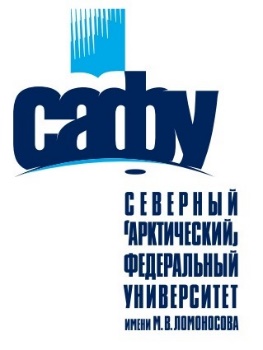 Фамилия Имя Отчество (полностью)место работы/учебыдолжностьученая степень/ званиеФорма участия:Очно/дистанционнаяТелефон для связиE-mail Название доклада 